任务背景资料——任务2  建筑施工准备资料名称：日照职业技术学院5#公寓施工图（CAD版）百度网盘下载地址：1.链接：链接：https://pan.baidu.com/s/1gkDQEGlHxz5qepoAtUM-Zw 提取码：zpdh 2.二维码：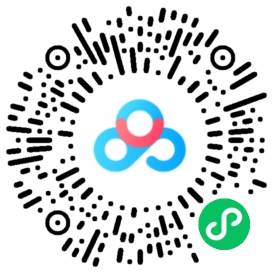 